Obec VelharticeZastupitelstvo obce VelharticeObecně závazná vyhláška obce Velhartice,kterou se vydává požární řád obceZastupitelstvo obce Velhartice se na svém zasedání konaném dne 14.3.2023 usneslo usnesením č. 23 vydat na základě § 29 odst. 1 písm. o) bod 1 zákona č. 133/1985 Sb., o požární ochraně, ve znění pozdějších předpisů (dále jen „zákon o požární ochraně“), a v souladu s § 10 písm. d) a § 84 odst. 2 písm. h) zákona č. 128/2000 Sb., o obcích (obecní zřízení), ve znění pozdějších předpisů, tuto obecně závaznou vyhlášku (dále jen „vyhláška“):Čl. 1 Úvodní ustanovení(1)	Tato vyhláška upravuje organizaci a zásady zabezpečení požární ochrany v obci. (2)	Při zabezpečování požární ochrany spolupracuje obec zejména s hasičským záchranným sborem kraje, občanskými sdruženími a obecně prospěšnými společnostmi působícími na úseku požární ochrany.Čl. 2Vymezení činnosti osob pověřených zabezpečováním požární ochrany v obciOchrana životů, zdraví a majetku občanů před požáry, živelními pohromami a jinými mimořádnými událostmi na území obce Velhartice (dále jen „obec“) je zajištěna jednotkou sboru dobrovolných hasičů obce (dále jen „JSDH obce“) podle čl. 5 této vyhlášky a dále jednotkami požární ochrany uvedenými v příloze č. 1 této vyhlášky. K zabezpečení úkolů na úseku požární ochrany byly na základě usnesení zastupitelstva obce dále pověřeny tyto orgány obce:zastupitelstvo obce - projednáním stavu požární ochrany v  obci minimálně 1 x za 12 měsíců nebo vždy po závažné mimořádné události mající vztah k zajištění požární ochrany v  obci,starosta - zabezpečováním pravidelných kontrol dodržování předpisů a plnění povinností obce na úseku požární ochrany vyplývajících z její samostatné působnosti, a to minimálně 1 x za 12 měsíců.Čl. 3
Podmínky požární bezpečnosti při činnostech a v objektech se zvýšeným nebezpečím vzniku požáru se zřetelem na místní situaciObec nestanoví se zřetelem na místní situaci žádné činnosti ani objekty se zvýšeným nebezpečím vzniku požáru ani podmínky požární bezpečnosti vztahující se k takovým činnostem či objektům.Čl. 4
Způsob nepřetržitého zabezpečení požární ochrany v obciPřijetí ohlášení požáru, živelní pohromy či jiné mimořádné události na území obce je zabezpečeno systémem ohlašoven požárů uvedených v čl. 7.Ochrana životů, zdraví a majetku občanů před požáry, živelními pohromami a jinými mimořádnými událostmi na území obce je zabezpečena jednotkami požární ochrany uvedenými v čl. 5 a v příloze č. 1 vyhlášky.Čl. 5
Kategorie jednotky sboru dobrovolných hasičů obce, její početní stav a vybaveníObec zřídila JSDH obce, jejíž kategorie, početní stav a vybavení jsou uvedeny v příloze č. 2 vyhlášky. Členové JSDH obce se při vyhlášení požárního poplachu dostaví ve stanoveném čase do místa srazu uvedeného v příloze č. 2 vyhlášky, anebo na jiné místo, stanovené velitelem JSDH.Čl. 6
Přehled o zdrojích vody pro hašení požárů a podmínky jejich trvalé použitelnosti Vlastník nebo uživatel zdrojů vody pro hašení požárů je povinen tyto udržovat v takovém stavu, aby bylo umožněno použití požární techniky a čerpání vody pro hašení požárů. Zdroje vody pro hašení požárů jsou stanoveny v nařízení kraje. Zdroje vody pro hašení požárů na území obce jsou uvedeny v příloze č. 3 vyhlášky.Obec nad rámec nařízení kraje nestanovila další zdroje vody pro hašení požárů.Čl. 7
Seznam ohlašoven požárů a dalších míst, odkud lze hlásit požár, a způsob jejich označeníObec zřídila následující ohlašovnu požárů, která je trvale označena tabulkou „Ohlašovna požárů”: Budova obecního úřadu Velhartice na adrese Velhartice čp. 134, 341 42 Kolinec.Čl. 8
Způsob vyhlášení požárního poplachu v obciVyhlášení požárního poplachu v obci se provádí: signálem „POŽÁRNÍ POPLACH”, který je vyhlašován přerušovaným tónem sirény po dobu jedné minuty (25 sec. tón – 10 sec. pauza – 25 sec. tón) nebov případě poruchy technických zařízení pro vyhlášení požárního poplachu se požární poplach v obci vyhlašuje obecním rozhlasem nebo dopravním prostředkem vybaveným audiotechnikou apod. Čl. 9Seznam sil a prostředků jednotek požární ochranySeznam sil a prostředků jednotek požární ochrany podle výpisu z požárního poplachového plánu Plzeňského kraje je uveden v příloze č. 1 vyhlášky.Čl. 10Zrušovací ustanoveníTouto vyhláškou se ruší obecně závazná vyhláška č. 1/2007, požární řád obce Velhartice,  ze dne 13.3.2007.Čl. 11ÚčinnostTato vyhláška nabývá účinnosti počátkem patnáctého dne následujícího po dni jejího vyhlášení.                            Michal Kopačka, v.r. 	                                     Ing. Václav Jarošík, v.r.                            místostarosta obce                        	                   starosta obcePříloha č. 1 k obecně závazné vyhlášce obce Velhartice, kterou se vydává požární řád, ze dne  14.3.2023Seznam sil a prostředků jednotek požární ochrany z požárního poplachového plánu Plzeňského kraje.Příloha č. 2 k obecně závazné vyhlášce obce Velhartice, kterou se vydává požární řád, ze dne 14.3.2023Požární technika a věcné prostředky požární ochrany JSDH obce a místa srazu členů JSDH při vyhlášení požárního poplachu.Příloha č. 3 k obecně závazné vyhlášce obce Velhartice, kterou se vydává požární řád, ze dne  14.3.2023Přehled zdrojů vody (výpis z nařízení kraje).Příloha č. 1 k obecně závazné vyhlášce obce Velhartice, kterou se vydává požární řád, ze dne  14.3.2023Seznam sil a prostředků jednotek požární ochranyz požárního poplachového plánu Plzeňského krajeSeznam sil a prostředků jednotek požární ochrany pro první stupeň poplachu obdrží ohlašovny požárů obce, která zřizuje jednotky požární ochrany.V případě vzniku požáru nebo jiné mimořádné události jsou pro poskytnutí pomoci na území obce určeny podle I. stupně požárního poplachu následující jednotky požární ochrany:Pozn.:HZS – hasičský záchranný sbor,JPO – jednotka požární ochrany (příloha k zákonu o požární ochraně),JSDH – jednotka sboru dobrovolných hasičů,HS – hasičská stanice,stupně poplachu – viz § 20 a násl. vyhlášky č. 328/2001 Sb., o některých podrobnostech zabezpečení integrovaného záchranného systému, ve znění pozdějších předpisů.Příloha č. 2 k obecně závazné vyhlášce obce Velhartice, kterou se vydává požární řád, ze dne  14.3.2023Požární technika a věcné prostředky požární ochrany JSDH obce a místa srazu členů JSDH při vyhlášení požárního poplachuPozn.:CAS – cisternová automobilová stříkačka,DA – dopravní automobil.AS – automobilová stříkačkaPS – přenosná stříkačka (motorová)Příloha č. 3 k obecně závazné vyhlášce obce Velhartice, kterou se vydává požární řád, ze dne  14.3.2023Přehled zdrojů vody určených pro hašení požárů z nařízení kraje včetně mapového plánu s jejich vyznačením(1)(2)(3)(4)(5)(6)(7)Jednotky požární ochrany v I. stupni požárního poplachuJednotky požární ochrany v I. stupni požárního poplachuJednotky požární ochrany v I. stupni požárního poplachuJednotky požární ochrany v I. stupni požárního poplachuJednotky požární ochrany v I. stupni požárního poplachuPrvní jednotka požární ochrany Druhá jednotka požární ochrany Třetí jednotka požární ochrany Čtvrtá jednotka požární ochrany Název jednotek požární ochranyJPO HZS Plzeňského kraje – HS SušiceJPO HZS Plzeňského kraje – HS KlatovyJSDH VelharticeJSDH Hory Matky BožíJSDH ChotěšovJSDH NemilkovKategorie jednotek požární ochrany nebo minimální počty a vybavení hasičské stanice HZSJPO IJPO IIJPO IIIJPO VNázev jednotek požární ochranyKategorie jednotek požární ochranyPožární technika a věcné prostředky požární ochranyPočet členůJSDH VelharticeJPO IIICAS 15 MB AtegoCAS 24 Škoda 706 RTHPDA VW Transporter2x Plovoucí čerpadloElektrocentrálaŘetězová pila4x Dýchací přístroj16JSDH VelharticeMísto srazu členů JSDH při vyhlášení požárního poplachuMísto srazu členů JSDH při vyhlášení požárního poplachuMísto srazu členů JSDH při vyhlášení požárního poplachuJSDH Velhartice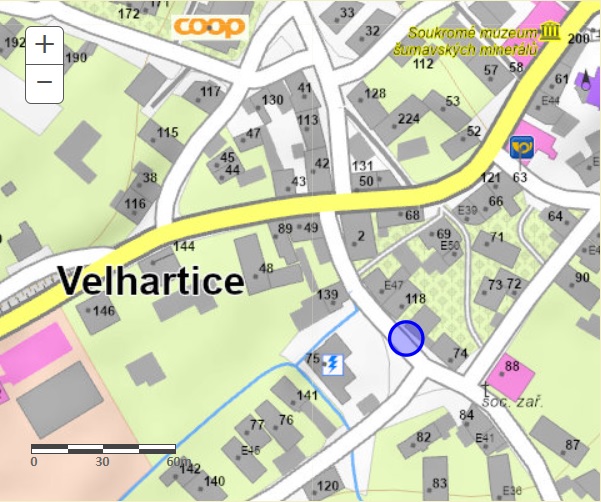 Název jednotek požární ochranyKategorie jednotek požární ochranyPožární technika a věcné prostředky požární ochranyPočet členůJSDH Hory Matky BožíJPO VAS 8 Iveco MagirusCAS 24 Škoda 706 RTHPDA VW TransporterPS 12ElektrocentrálaŘetězová pila15JSDH Hory Matky BožíMísto srazu členů JSDH při vyhlášení požárního poplachuMísto srazu členů JSDH při vyhlášení požárního poplachuMísto srazu členů JSDH při vyhlášení požárního poplachuJSDH Hory Matky Boží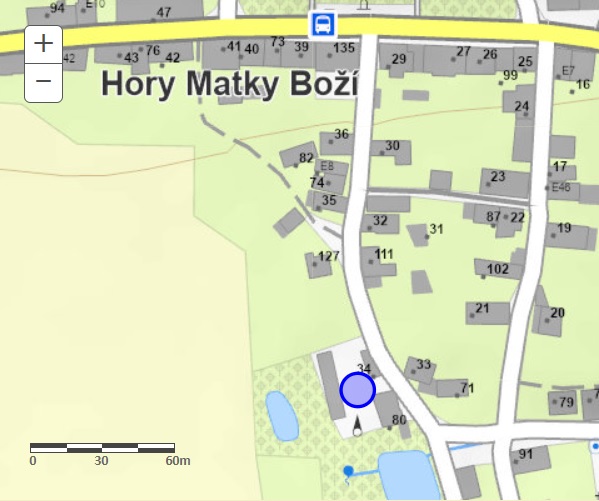 Název jednotek požární ochranyKategorie jednotek požární ochranyPožární technika a věcné prostředky požární ochranyPočet členůJSDH Chotěšov JPO VAS 16 Iveco Magirus2x PS 12Plovoucí čerpadloElektrocentrála12JSDH Chotěšov Místo srazu členů JSDH při vyhlášení požárního poplachuMísto srazu členů JSDH při vyhlášení požárního poplachuMísto srazu členů JSDH při vyhlášení požárního poplachuJSDH Chotěšov 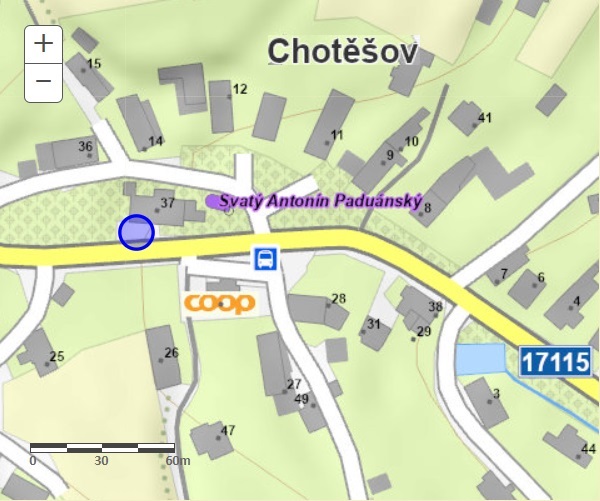 Název jednotek požární ochranyKategorie jednotek požární ochranyPožární technika a věcné prostředky požární ochranyPočet členůJSDH NemilkovJPO VDA Avia 30PS 1214JSDH NemilkovMísto srazu členů JSDH při vyhlášení požárního poplachuMísto srazu členů JSDH při vyhlášení požárního poplachuMísto srazu členů JSDH při vyhlášení požárního poplachuJSDH Nemilkov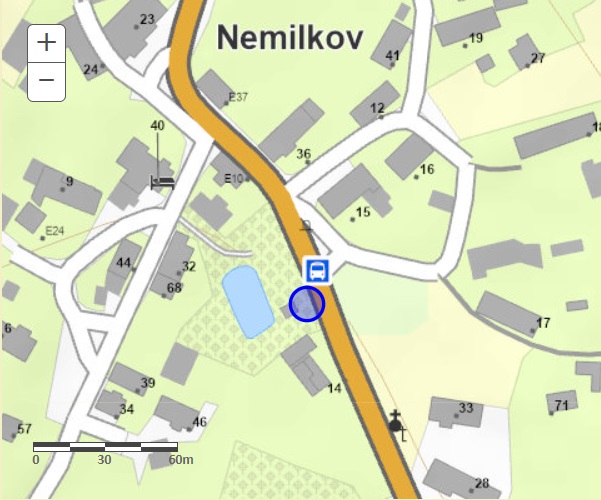 NázevPožární nádržHory Matky Boží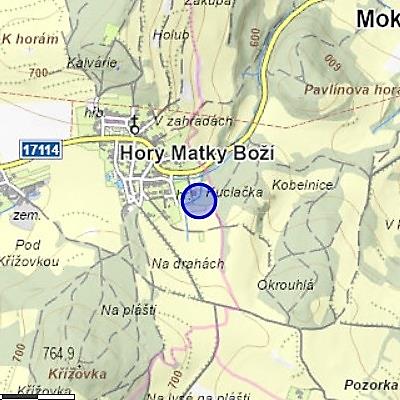 Typ zdroje vodybazénČerpací stanovištěu fotbalových kabinVyužitelnost1.5. – 30.9.NázevRybníčekHory Matky Boží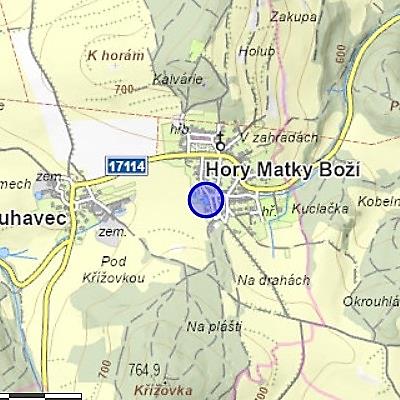 Typ zdroje vodyvodní plocha - rybníkČerpací stanovištěod komunikaceVyužitelnostceloročněNázevPožární nádrž Chotěšov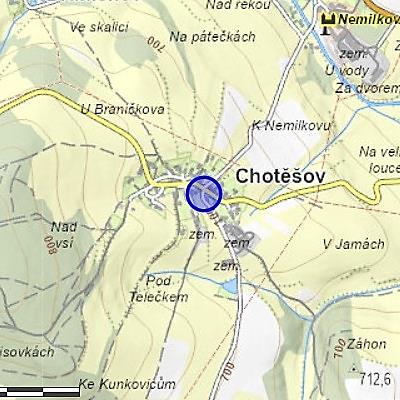 Typ zdroje vodypožární nádržČerpací stanovištěod komunikaceVyužitelnostceloročněNázevPožární nádrž Nemilkov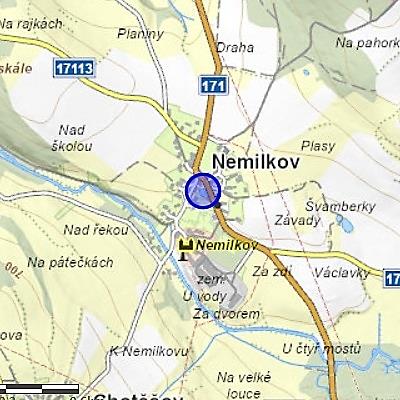 Typ zdroje vodypožární nádržČerpací stanovištěod komunikaceVyužitelnostceloročněNázevŘeka Ostružná Nemilkov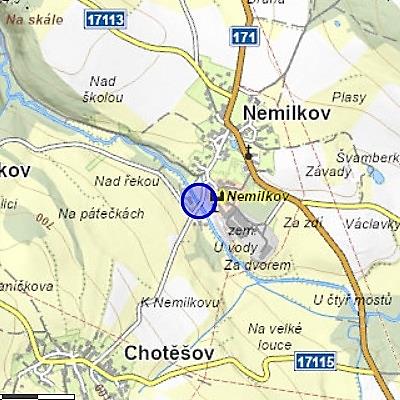 Typ zdroje vodyvodní tok - řekaČerpací stanovištěmost přes řekuVyužitelnostceloročněNázevŘeka Ostružná Velhartice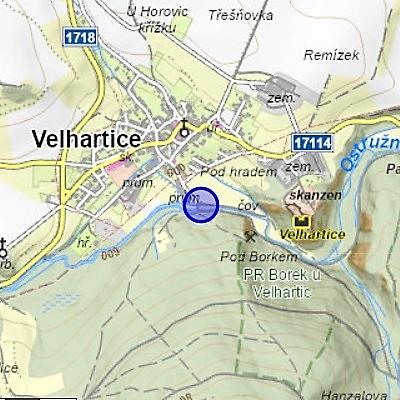 Typ zdroje vodyvodní tok - řekaČerpací stanovištěmost přes řekuVyužitelnostceloročněNázevVodní náhon Velhartice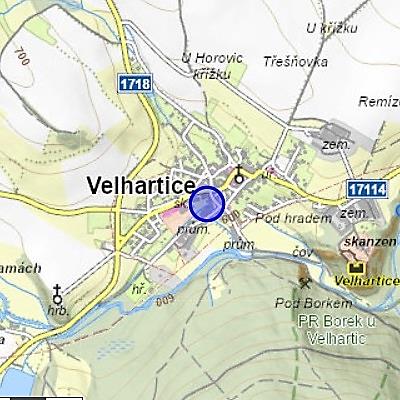 Typ zdroje vodyvodní tok - náhonČerpací stanovištěmezi čp.139 a čp.75Využitelnostceloročně